ZMĚNY V OTVÍRACÍ DOBĚ VYBRANÝCH PAMÁTKOVÝCH OBJEKTŮ V PRŮBĚHU VÁNOČNÍCH SVÁTKŮ 2014/2015*Pražský hradPraha 1, Hradčany, http://www.hrad.cz24. 12. zavřeno (mimo katedrály)*Katedrála sv. Víta24. 12.	9.00 - 15.40 - normální provoz, půlnoční bohoslužba od 24.0025. 12.	12.00 -14.40, dopolední bohoslužby + odpoledne: zpívání u jesliček26. 12.	12.00 – 15.40, dopolední bohoslužby27. 12.	9.00 - 15.40 - normální provoz28. 12.	12.00 – 15.40, dopolední bohoslužby29. 12.	9.00 - 15.40 - normální provoz 30. 12.	9.00 – 11.40,12.00 -15.00 Katedrála pro veřejnost uzavřena – setkání Taize, 	15.00 – 16.0031.12.	9.00 – 11.40, setkání Taize + bohoslužba1. 1.		katedrála pro veřejnost uzavřena – dopolední bohoslužby + přímý přenos ČT (ekumenická bohoslužba – setkání Taize)4. 1.	12.00 – 13.40 požehnání tříkrálových darů*VyšehradV Pevnosti 159/5b, Praha 2 - Vyšehrad, tel. 241 410 247, http://www.praha-vysehrad.cz24. 12. 		9.30 - 1331. 12.		9.30 - 13*Staroměstská radniceStaroměstské náměstí 1, Praha 1 - Staré Město, http://www.staromestskaradnicepraha.cz/24. 12.  	celá radnice 9 - 1631. 12.  	celá radnice 9 - 16 1. 1.      	věž: 10 - 22, sály 10 - 18*Petřínská rozhlednaPetřínské sady, Praha 1 - Malá Strana, http://www.muzeumprahy.cz24. 12.  	10 - 1531. 12.  	10 - 18*BludištěPetřínské sady, Praha 1 - Malá Strana, http://www.muzeumprahy.cz24. 12.  	10 - 1531. 12.  	10 - 18 *Staroměstská mostecká věžKarlův most, Praha 1 - Staré Město, http://www.muzeumprahy.cz24. 12.  		10 - 1531. 12.  	10 - 18*Malostranské mostecké věže Karlův most, Praha 1 - Malá Strana, http://www.muzeumprahy.cz 24. 12.  	10 - 1531. 12.  	10 - 18*Věž chrámu sv. MikulášeMalostranské náměstí 29, Praha 1 - Malá Strana, http://www.prazskeveze.cz24. 12. 		10 - 1531. 12.  	10 - 18*Prašná bránaNa Příkopě, Praha 1 - Staré Město, http://www.prazskeveze.cz24. 12.  	10 - 1531. 12.  	10 - 18 h*Zámecký areál CtěniceBohdanečská 1, Praha 9, http://www.muzeumprahy.cz24. 12.  	10 - 1331. 12.  	10 - 13 1. 1. 2015 	10 - 18*KlementinumMariánské náměstí 5, Praha 1, tel. 222 220 879, http://www.klementinum.com/24. 12. - 1. 1. 	zavřeno*Strahovská knihovna + obrazárnaStrahovské nádvoří 1/132, Praha 1 - Hradčany, http://www.strahovskyklaster.cz24. 12.	zavřeno25. 12.		zavřeno31. 12.		9 - 151. 1.		12 - 17*Chrám sv. MikulášeMalostranské náměstí 29, Praha 1 - Malá Strana, http://www.stnicholas.cz21.12.   		zavřeno - natáčení Adventního koncertu ČT
24.12.  			9.00 - 14.00
30.12.  			9.00 - 16.00 (12.30 - 15.00 modlitba komunity bratří z Taizé)
31.12.  			9.00 - 15.00 (12.30 - 15.00 modlitba komunity bratří z Taizé)*Břevnovský klášter - Benediktinské arciopatství sv. Vojtěcha a sv. Markéty Praha 6 - Břevnov, Markétská 28/1, tel. informace 220 406 111, fax 233 351 566, www.brevnov.cz
Prohlídky kláštera se od 22. 12. 2014 do 5. 1. 2015 nekonají.*LoretaPraha 1 - Hradčany, Loretánské nám. 7, tel. 220 516 740, http://www.loreta.cz24. 12.    		9.30  - 12.1525. 12.		13.00 - 17.00 (vstup zdarma)26. 12. - 30. 12.	9.30 -  13.00 - 17.0031. 12.	   		9.30 - 12.15 13:00 - 15:001. 1.		13.00 - 17.00 2. - 6. 1.			9.30 - 12.15 a 13.00 - 17.00*Botanická zahradaNádvorní 134, Praha 7- Trója, tel. 234 148 111, http://www.botanicka.czVenkovní expozice otevřeny denně 9 - 16Skleník Fata Morgana:24. 12.    	9 - 14 h, vstup zdarma 31. 12.    	zavřeno*Zoologická zahradaU Trojského zámku 120/3, Praha 7 - Troja, http://www.zoopraha.cz24. 12. 		9 - 14 31. 12. 		9 - 14 *Planetárium PrahaPraha 7, Královská obora 233, tel. 220 999 001 - 3, http://www.planetarium.czVánoční prázdniny 20. 12. - 4. 1.: denně 10.30- 20.0024. 12. 	zavřeno25. 12. 	14 - 20 31. 12. 	zavřeno
1. 1.     	14 - 20*Štefánikova hvězdárnaPraha 1, Petřín 205, tel. 257 320 540, http://www.observatory.czPozorování oblohy dalekohledy: úterý - pátek 18 - 20 h, sobota a neděle 11 - 20h, 24. 12. 	 zavřeno25. 12. 	14 - 2026. 12. 	11 - 2031. 12. 	zavřeno1. 1.    	14 - 20 h*Žižkovská televizní věž - Tower Park PrahaMahlerovy sady 1, Praha 3, tel. 210 320 081, http://www.towerpark.cz 
24. 12.	8 - 2431. 1.	8 - 241. 1. 	8 - 24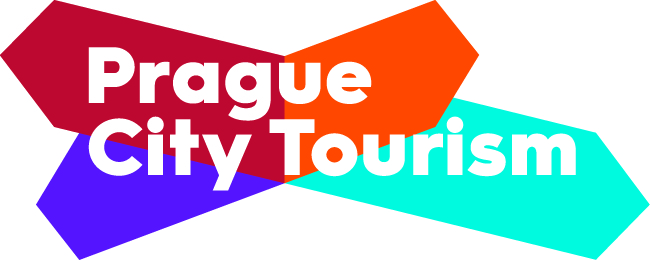 